FEDERATION ALGERIENNE  DE  FOOTBALL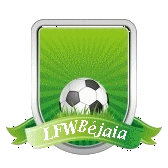 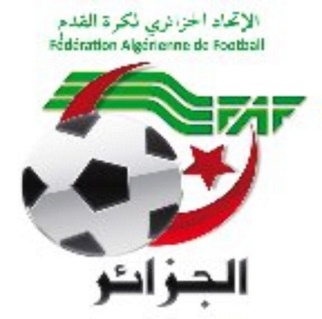 LIGUE DE  FOOTBALL  DE  LA  WILAYA  DE  BEJAIACité DES FRERES BOURENINE  BEJAIATel ( fax) 034 125 465                                                       Mail : liguefootballbejaia@gmail.comMembres présents :  AMGHARDJOUDER    AOUCHICHE       MOSTPHAOUI   HOCINE BENMOUHOUB   BENCHABANEMOUSSAOUI    LEGRIDI    ABDELFETTAH   HARKATI                Après avoir souhaité la bienvenue aux membres Présents, Monsieur AMGHAR Idir, Président de la Ligue passa la parole àMr le secrétaire général pour la lecture de l’ordre du jour.Ordre du jour :Lecture du courrier « arrivée ».Préparation de la saison sportive 2019-2020.Questions diverses.    A - FAF / LNF / LFF/LRFA / LNF-S:FAF : Nouveau département de coordination avec les ligues.FAF : Rééquilibrage des groupes.FAF : Composition des groupes saison 2019/2020.LRFA : Projet du nouveau système de compétition (Réunion régionale).FAF : A/S de la dérogation pour l’accession en Division d’Honneur.FAF : A/S de la publication de toutes les données sur le site officiel.FAF : Classement et modalités d’accession et de rétrogradation 2018/2019.FAF : Convocation à l’assemblée générale ordinaire.FAF : Nouveau système de compétition.LRFA : Séance de travail DTR / DTW.LRFA : Concours au grade d’arbitre régional du 1er Mai 2019.LRFA : Invitation au séminaire régional d’arbitres.B- CLUBS :MOB : Visite de la commission d’audit des stades.CSA EMB : Couverture mini-tournoi national de Football U14.CRB : Sollicitant trio d’arbitres pour tournoi U13.CRB : Invitation cérémonie d’ouverture du tournoi U13.AEFS : Demande de changement de groupe.ARBB : Invitation AGE du club. MOB : Sollicitant trio d’arbitres.JSMB : Sollicitant trio d’arbitres.OSEK : Sollicitant trio d’arbitres.OSEK : Annulation de la rencontre amicale.AWFSB : Invitation tournoi U15.CF Akbou : Sollicitant trio d’arbitres.C- D.J.S :Invitation à la réunion de préparation de la rencontre LIGUE II JSMB/WAT.A/S état du stade communal des frères MAKHLOUF – Ighil Ali.Invitation à la réunion de préparation de la rencontre champions ligue Africaine JSK/Al Merreikh (Soudan).Invitation à la réunion de préparation de la rencontre LIGUE I CABBA/CRB.Invitation à la réunion de préparation de la rencontre LIGUE II MOB/DRBT.P.V des réunions  de préparation des rencontres.Invitation à la réunion de préparation de la rencontre LIGUE II JSMB/JSMS.E -DIVERS Association des anciens joueurs du MOB : Sollicitant trio d’arbitres.Association sportive des handicapés Amizour : Invitation Finale tournoi vétérans. Office du Parc Omnisports de la wilaya de Bejaia : Tenue du conseil d’administration.Ligue de Football Wilaya de Sidi Bel Abbes : Vœux de l’Aid El Adha.Mr BOUBKER Youcef (Président JSM): Démission du poste de Président.P/APC Boudjellil : Homologation stade communal de Boudjellil.Dispositions prises :                 Homologation des stades : Une première visite a été effectuée du 09 au 23 Juillet 2019 à travers le territoire de la wilaya, des insuffisances ont été constatées  au niveau de la majorité des stades. A cet effet une deuxième visite est programmée à partir du 22 Septembre 2019 selon le programme :Séminaire des arbitres de wilaya :Un séminaire des arbitres de wilaya sera organisé à la mémoire de feu Tahar TARARIST ex arbitre de wilaya  et ce à l’auberge de jeunes Mohamed BOUDIAF ex château de la comtesse Aokas le 26 et 27 septembre 2019.Coupe d’Algérie : Deux tours préliminaire ont été  organisé les Samedis 17 et 24 Août 2019 en vue de désigner les représentants de notre ligue en toutes catégories.Séniors :  NC BEJAIAU 19     :  NéantU 17     :  OS TAZMALTU 15     :  AEF SAHELLe bureau a approuvé à l’unanimité de ses présents :Revalorisation des salaires du personnel de la ligue à/c du 01 Octobre 2019.Recrutement de Melle TOUATI Hassiba en qualité de secrétaire administratif à/c du 15 Septembre 2019.Organisation de laréunion avec les clubs le samedi 21 Septembre 2019 au niveau de la salle de délibération de l’APC de Bejaia.          Le secrétaire général                            Le Président DIRECTION DE L’ORGANISATION DES COMPETITIONS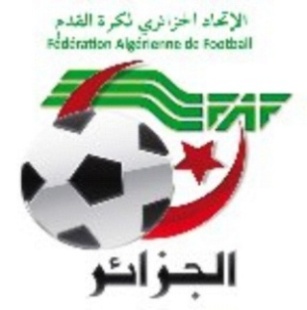 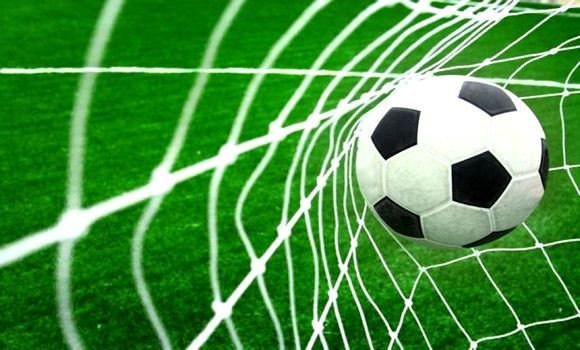 COUPE D’ALGERIERESULTATS DU 1er TOUR WILAYA*****************************RESULTATS DU 2eme ET DERNIER TOUR WILAYADispositions règlementairesrelatives aux compétitions de football amateurSaison 2019/20201 - Engagement des clubs pour la saison 2019/2020Le dossier d’engagement doit être constitué de pièces suivantes :– Une fiche d’engagement dans les compétitions (imprimé à télécharger du site de la Ligue).– Une copie légalisée de l’agrément du club, s’il y a changement.– Une liste des membres élus du comité directeur, mandatés pour représenter le club auprèsde la ligue et des structures du football.– Quitus délivré par la ligue d’origine pour les clubs changeant de ligue.– Une attestation délivrée par la compagnie d’assurance relative aux contrats couvrantl’ensemble des membres du club, pour la saison 2019-2020, conformément au règlement des championnats de Football Amateur.– Une attestation de domiciliation délivrée par le gestionnaire de l’infrastructure sportiveconcernée dûment homologuée par la commission d’homologation des stades ;– Le paiement des frais d’engagement et des éventuels arriérés.– Le Bilan Financier de l’exercice 2018 et le rapport du commissaire aux comptes y afférent.2 – Dépôt des dossiers d’engagement- Les dossiers d’engagement complets doivent être déposés, contre accusé de réception auprès des ligues :- Clubs de la division nationale de football amateur et de la division Inter-Régions au plus tard le 15 août 2019.- Tout dépôt entre cette date et le 1er Septembre 2019 sera sanctionné par une amende de :Cinquante mille (50.000) dinars.- Au-delà du 1er Septembre 2019, aucun dossier ne sera accepté pour les divisions amateurs et Inter-Régions.- Clubs des divisions régionales de football amateur honneur et pré-honneur au plus tard le 05 Septembre 2019.- Tout dépôt entre cette date et le 15 septembre 2019 sera sanctionné par une amende de :Vingt mille (20.000) dinars pour les clubs des divisions régionales et dix mille (10.000) dinarspour les clubs des divisions honneur et pré-honneur.- Au-delà du 15 septembre 2019, aucun dossier ne sera accepté pour les clubs des divisions de la régionale, honneur et pré-honneur.3 – Montant des frais d’engagement- Division Nationale Amateur : Un million cinq cent mille (1.500.000,00) dinars.– Division Inter- Régions : Un million (1.000.000,00) dinars.– Divisions Régionales Une et Deux : Huit cent mille dinars (800.000,00) dinars.– Divisions Honneur et pré-honneur : Quatre cent mille (400.000,00) dinars.– Catégories jeunes uniquement toutes divisions confondues : Cent mille (100.000,00) dinarspar catégorie.4 – Catégories d’équipes à engager obligatoirementPour les clubs des Divisions Nationale Amateur et Inter Régions:- Une équipe Séniors: joueurs nés avant le 1er Janvier 2001- Une équipe U-19 : joueurs nés en 2001-2002.- Une équipe U-17 : joueurs nés en 2003-2004.- Une équipe U-15 : joueurs nés en 2005.- Une équipe U-14 : joueurs nés en 2006.- Une équipe U-13 : joueurs nés en 2007-2008 (Football à huit).Pour les clubs de la division Régionale :- Une équipe Séniors : joueurs nés avant le 1er Janvier 2001- Une équipe U-19 : joueurs nés en 2001-2002.- Une équipe U-17 : joueurs nés en 2003 - 2004.- Une équipe U-15 : joueurs nés en 2005-2006 (Football à huit).- Une équipe U-13 : joueurs nés en 2007-2008.Pour les clubs des divisions, honneur et pré- honneur :- Une équipe sénior : joueurs nés avant le 1er Janvier 2001- Une équipe U-19 : joueurs nés en 2001-2002.- Une équipe U-17 : joueurs nés en 2003 - 2004.- Une équipe U-15 : joueurs nés en 2005-2006.- Une équipe U-13 : joueurs nés en 2007-2008 (Football à huit -facultatif-)5 -L’enregistrement des licences des catégories de jeunesL’enregistrement et la délivrance des licences des catégories de jeunes est du ressort de la ligue ou le Département gestionnaire du championnat des catégories de Jeunes.6 – Période d’enregistrement des licences  La période d’enregistrement des licences est fixée comme suit :- Du 01/07/2019 au 01/09/2019 Ligue nationale amateur et Ligue Inter-Régions- Du 15/07/2019 au 15/09/2019 Ligues régionales football amateur- Du 01/08/2019 au 30/09/2019 ligues de wilaya- Du 01/08/2019 au 30/09/2019 : 20 licences au minimum pour les catégories de jeunes toutes divisions confondues- Du 01/10/2019 jusqu'à la fin de la saison Dix (10) licences en plus au maximum pour lescatégories de jeunes.Toute demande de licence déposée entre le 15 Aout 2019 et le 1er Septembre2019 estsanctionnée comme suit :- Trois mille (3.000) dinars pour les clubs de DNA et Inter-Régions.Toute demande de licence déposée entre le 1er Septembre 2019 et le 15Septembre2019 est sanctionnée comme suit- Mille (1.000) dinars pour les clubs de la division Régionale.Toute demande de licence déposée entre le 15 Septembre 2019 et le 30 Septembre2019est sanctionnée comme suit :- Cinq cent (500) dinars pour les clubs division honneur et pré-honneur.7- Nombre de joueurs à enregistrer par clubCatégorie séniors :- Trente (30) joueurs amateurs au maximum dont :- Cinq (05) joueurs de plus de trente (30) ans nés avant le 1er Janvier 1990.- Dix (10) joueurs de moins de vingt trois (23) ans nés entre le 1erJanvier 1997 et le 31Décembre 2000.Catégories de jeunes :-Vingt (20) joueurs au minimum par catégorie et trente (30) joueurs au maximum dont trois(03) gardiens de buts.8 – Licence du joueur amateur– La licence du joueur amateur est annuelle9-Transfert et recrutement de joueurs durant le 2èmepériode d'enregistrement8.1 –Pendant la 2ème période d’enregistrement, les clubs amateurs on le droit de : Transférer des joueurs amateurs vers les clubs amateurs ou professionnels Recruter des joueurs amateurs ou professionnels (sauf dispositions contraires)8.2 –Les recrutements des clubs amateurs doivent se faire au prorata du nombre de joueursdans l’effectif (pas plus de 30 joueurs)8.3 –Les équipes amateurs ne peuvent recruter que deux (02) joueurs au maximum provenant d’un même club.8.4 –Seules les équipes amateurs qui n’ont pas recruté trente (30) joueurs lors de la première période d’enregistrement, ont le droit de recruter lors de la seconde période d’enregistrement.8.5 – Les joueurs transférés durant la deuxième période d’enregistrement sont soumis à lalettre de libération.8.6–Les équipes amateurs qui ont un effectif de trente (30) joueurs n’ont pas le droit derecruter durant la deuxième période d’enregistrement, même s’ils libèrent un ou plusieursjoueurs.8.7 – Les équipes amateurs qui recrutent durant la deuxième période d’enregistrement doivent tenir compte que seul cinq (05) de leurs effectif doivent avoir trente (30) ans et plus8.8 – Tout joueur libéré durant la 2ème période d’enregistrement ne peut en aucun cas êtreremplacé.10 – Dossier de licence pour les joueurs- L’enregistrement des licences des joueurs se fera en ligne par le biais d’une applicationinformatique dans les délais impartis.11 – Dossier médical- Toute demande de licence devra être accompagnée d'un dossier médical conforme aumodèle défini par la Commission médicale fédérale. Le Secrétaire général ou le Président duclub ainsi que le médecin du club doivent établir une attestation certifiant que la confectiondu dossier médical de leurs joueurs est conforme aux directives de la Commission médicalede la FAF. La seule signature du Secrétaire général n’exclue pas la responsabilité duprésident du club.- L’enregistrement du dossier médical peut se faire en ligne par le biais d’une applicationinformatique au niveau de la Ligue.12 – Passeport du joueur- Conformément aux dispositions du règlement FIFA portant statut et transfert du joueur etles règlements généraux de la FAF, tout joueur doit disposer d’un passeport qui récapitulerasa carrière depuis l’âge de 12 ans à 23 ans. Ce document tenu en double (un exemplairepour le club et un exemplaire pour le joueur) permettra aux clubs formateurs de solliciterlors de chaque transfert, le paiement de l’indemnité de formation et la contribution desolidarité.13 – Statut du joueur amateur- Est réputé amateur le joueur qui, pour toute participation au football organisé, ne perçoitpasune indemnité supérieure au montant des frais effectifs qu’il dépense dans l’exercice decette activité. Conformément à la législation et au règlement dela FIFA relatif au statut et dutransfert des joueurs, le joueur amateur ne peut recevoir de prime de signature, ou desalaire et aucune gratification de quelque nature qu’elle soit pouvant revêtir unequelconque forme de salaire.14 -Transferts internationaux- Les transferts internationaux des joueurs amateurs Algériens sont soumis à la demandeclassique de certificat international de transfert durant la période d’enregistrement.- Dès réception du dossier de demande d’enregistrement du joueur venant de l’étranger, laligue concernée doit immédiatement saisir la FAF.15 - droit de participation en seniors des joueurs de catégorie de jeunes15.1- Joueurs de catégorie U19Tous les clubs peuvent éventuellement utiliser en équipe Séniors des joueurs de la catégorieU19, avec la licence délivrée par leur Ligue ou la Ligue gestionnaire du championnat ou ledépartement de la gestion du championnat des jeunes à condition d’avoir fourni un dossiermédical conforme au règlement susvisé.16 – Equipement16-1 – Les équipes doivent être uniformément vêtues aux couleurs de leur club déclarées àl’engagement conformément au règlement des championnats de football amateur et aurèglement de l’équipement édicté par la FIFA.16.-2 – Les clubs doivent communiquer à leurs ligues et sur la fiche d’engagement les couleurs principales et les couleurs de réserves de leurs équipements.16.-3 – Avant le début de chaque saison sportive, les ligues doivent publier impérativementsur leurs bulletins officiels et sur leurs sites web les listes des couleurs des équipements desclubs.17 – Numérotation des maillots - Le club est tenu au moment du dépôt des demandes de licences, de communiquer à saligue, les numéros des dossards attribués à tous les joueurs participant aux rencontresofficielles des seniors.Les numéros de un (01) à trente (30) sont attribués exclusivement aux joueurs seniors etdemeurent inchangés durant toute la saison et doivent figurer sur le dos du maillot et àl’avant du short du côté droit.Les numéros Un (01), seize (16) et trente (30) sont attribués aux gardiens de but seniors.- Les zones vierges des manches du maillot, sont exclusivement réservées aux insignesd’identification de la compétition.18 – Organisation des matches (Service d’Ordre, Médecin, Ambulance et Défibrillateur) - Le Club qui reçoit doit obligatoirement assurer la présence du service d’ordre, d’un médecin d’une ambulance et d’un défibrillateur pour toute rencontre de football. Si l’absence du service d’ordre, du médecin, de l’ambulance et du défibrillateur est constatée par l’arbitre, celui-ci annule la rencontre et le club organisateur est sanctionné conformément aux dispositions règlementaires.19 – Coupe d’Algérie - Tous les clubs de football amateur doivent obligatoirement participer à la compétition de Couped’Algérie conformément au calendrier arrêté par leurs Ligues respectives.- Les clubs des divisions honneur et pré honneur leur participation est facultative.20 – Calendriers des championnats – Divisions amateur : le 06 et 07/09/2019– Divisions Inter-Régions : le 13 et 14/09/2019– Divisions régionale une et deux : le 20 et 21/09/2019– Divisions honneur et pré-honneur : le 04 et 05/10/201921 – Matches amicaux 21.1- Conformément aux règlements en vigueur, tout match amical doit recevoir préalablementl’accord de la Ligue de Football Amateur concernée, sous peine de sanctions.21.2- Tout match amical organisé sans l’accord de la Ligue de Football Amateur concernéeentrainera une sanction financière à chacun des deux clubs participants de :– La Ligue Nationale de Football Amateur : Cinquante mille (50 000) dinars– La Ligue Inter-Régions Football : Quarante (40 000) dinars– Les Ligues Régionales une et deux : Vingt mille (20 000) dinars– Les Ligues de Wilayas : Dix mille (10 000) dinars21.3- Aucun arbitre ne doit arbitrer un match amical sans l’autorisation préalable de la ligueconcernée, sous peine de sanctions.22- Obligation des joueurs et dirigeants - Les dirigeants et les joueurs amateurs sont tenus au strict respect des règlements deschampionnats de football amateur.- Tous les membres dirigeants et joueurs des clubs sont astreints à l’obligation de réserve pourles faits et informations dont ils ont eu connaissance de par leurs fonctions. Ils sont, par ailleurs,tenus dans leurs déclarations publiques au respect des dirigeants et des structures de gestiondu football.23- Obligation des clubs LNFA - Licence du DTS est obligatoire pour les clubs de LNFA.24 – Obligation des ligues - Les ligues sont tenues de publier sur leurs sites web: Les sanctions et/ou reliquats desanctions des joueurs, staffs et stades à la fin de la saison. Les listes des joueurs enregistréspar club et par catégorie, au lendemain de la date de clôture de la période d’enregistrement.Une copie des listes gravées sur CD est transmise à la FAF.- L’ensemble des Ligues sont tenues de mettre en service l’application informatiqued’enregistrement en ligne ainsi que les feuilles de matchs électroniques.25 – Adoption et mise en vigueur - Ces dispositions sont approuvées par le Bureau Fédéral en date du 13Juin 2019 et entrentimmédiatement en vigueur.COMMUNESTADESJOURNEESHEUREOUZELLAGUENOUZELLAGUEN22/09/201910 HAKBOULAAZIB//13 HAKBOUAKBOU//14 HBARBACHABARBACHA23/09/201910 HFERAOUNFERAOUN//13 HTALA HAMZATALA HAMZA//10 HTAMRIDJETTAMRIDJET24/09/201910 HAIT R’ZINEAIT R’ZINE//10 HAOKASAOKAS26/09/201910 HMELBOUMELBOU//11 HAKFADOUAKFADOU//10 HLIEURENCONTREU15U17BENAL. PRINCIPALAEFS / OST01 – 00--LIEURENCONTREU15U17BENAL. PRINCIPALAEFS / JST05 – 00--BENAL. PRINCIPALAEFS / OST--02 – 02OST aux tirs au but (5-3)